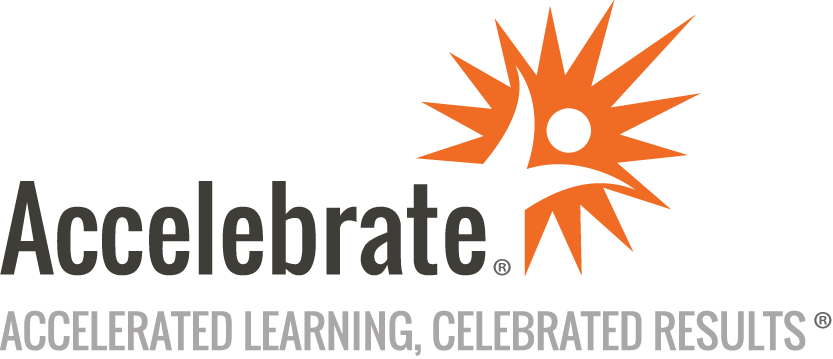 Introduction to DockerCourse Number: DVOP-110
Duration: 3 daysOverviewAccelebrate's Introduction to Docker training course teaches attendees how to create and manage containers, interact with Docker hub, use Dockerfile to create and manage custom images, and more. Students also learn how to build an application using Docker, Git, and a continuous integration server to automate the testing of containerized applications. This Docker course can be taught privately online or at your site for your team.PrerequisitesAll students should have proficiency with the Linux CLI and a broad understanding of Linux system administration.MaterialsStudents in our Docker courses receive comprehensive courseware.Software Needed on Each Student PCA complete remote environment is included for each student in the class. You will need Internet access, a modern web browser, and an SSH client to access the environment. The Docker platform can run on various operating systems, including Linux, Windows, and macOS. ObjectivesInstall DockerBuild and manage containersWork with imagesUse advanced Docker networkingSafely expose container services to the world and link containersUse Docker volumes to manage persistent dataUse Docker Compose to build multi-container applicationsSecure Docker installations and containersBuild and deploy fully functional applicationsImplement best practicesOutlineIntroductionContainer Technology Overview Instructor Docker DemoApplication Management LandscapeApplication IsolationResource Measurement and ControlContainer SecurityOverlayFS OverviewContainer SecurityOpen Container InitiativeDocker AlternativesDocker EcosystemInstalling Docker Installing DockerDocker ArchitectureStarting the Docker DaemonDocker Daemon ConfigurationDocker Control SocketEnabling TLS for DockerValidating Docker InstallManaging Containers Creating a New ContainerListing ContainersManaging Container ResourcesRunning Commands in an Existing ContainerInteracting with a Running ContainerStopping, Starting, and Removing ContainersCopying files in/out of ContainersInspecting and Updating ContainersDocker Output Filtering & FormattingManaging Images Docker ImagesListing and Removing ImagesSearching for ImagesDownloading ImagesUploading ImagesExport/Import ImagesSave/Load ImagesCommitting ChangesCreating Images with DOCKERFILE DockerfileCachingdocker image buildDockerfile InstructionsENV and WORKDIRRunning CommandsGetting Files into the ImageDefining Container ExecutableHEALTHCHECKBest PracticesMulti-Stage builds with DockerfileDocker Volumes Volume ConceptsThe docker volume CommandCreating and Using Internal VolumesInternal Volume DriversRemoving VolumesCreating and Using External VolumesSELinux ConsiderationsMapping DevicesDocker Compose/SWARM Writing YAML FilesConceptsCompose CLIDefining a Service SetCompose VersionsDocker Engine Swarm ModeDocker Swarm TermsDocker Swarm Command OverviewCreating a SwarmCreating ServicesCreating SecretsStack FilesStack CommandSwarm PlacementsSwarm Resource Limits & ReservationsSwarm NetworkingSwarm Networking TroubleshootingDocker Networking OverviewData-Link Layer DetailsNetwork Layer DetailsHostnames and DNSService ReachabilityContainer to Container CommunicationContainer to Container: Links (deprecated)Container to Container: Private NetworkManaging Private NetworksRemote Host to ContainerDocker Logging Docker LoggingDocker Logging with json-file and journaldDocker Logging with syslogDocker Logging with Graylog or LogstashDocker Logging with FluentdDocker Logging with Amazon or GoogleDocker Logging with SplunkConclusion